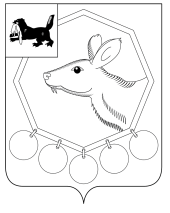 ДУМА Муниципального образования «Баяндаевский район» Иркутской областиРЕШЕНИЕот 29 декабря 2014 года О РАЗВИТИИ СЕЛЬСКОГО ХОЗЯЙСТВА НА ТЕРРИТОРИИ МО «БАЯНДАЕВСКИЙ РАЙОН» В 2014 ГОДУЗаслушав отчет главного специалиста Отдела сельского хозяйства администрации МО «Баяндаевский район» Комиссарова П.Х. о развитии сельского хозяйства на территории МО «Баяндаевский район» в 2014 году, руководствуясь ст.ст. 27, 47 Устава муниципального образования «Баяндаевский район»,ДУМА РЕШИЛА:Принять информацию главного специалиста Отдела сельского хозяйства администрации МО «Баяндаевский район» Комиссарова Павла Хангаевича о развитии сельского хозяйства на территории МО «Баяндаевский район» в 2014 году к сведению.Настоящее решение вступает в силу со дня принятия.                     Председатель Думы               муниципального образования                   «Баяндаевский район»                                   В.И. Здышовс. Баяндай«29» декабря 2014 год № 4/11Итоги по сельскому хозяйству 2014 годаСельское хозяйство - является важной составляющей экономики Баяндаевского района. Оценивая итоги выполнения государственной программы развития сельского хозяйства в Баяндаевском районе можно говорить о положительных тенденциях.В районе прирастает поголовье коров. Улучшается кормовая база – производство зерна в 2014 году к 2011 возросло в 3 раза. Средняя урожайность зерновых культур по району составила 18,8 цн./га., при валовом сборе 111655 цн., посевная площадь 5937 га. Наиболее высокую урожайность дала пшеница сорта «Ирень», на отдельных массивах она составляла 40 ц/га. Сена всех видов заготовлено12666 тн. Самые высокие урожаи зерновых более 27 ц/га получили КФХ  Мунгалова А.А., Гончарук А.В., Шкилевич М.И. Традиционно высокие результаты показали ООО «Хадайский» 20 ц/га с площади 1845 га, КФХ Павлова Э.Н. более 25 ц/га с площади 1000 га. Многие КФХ впервые в 2014 году более 10 % зерновых посеяли элитными семенами, что способствовало повышению урожайности. Подготовлено по району чистых паров 2403 га, поднято зяби 2758 га. Всего подготовлено пашни под урожай 2015 года 5161 га. Засыпано семян 1700 тонн.Все это ответная реакция сельхозтоваропроизводителей на стабильное выполнение обязательств со стороны Правительства Иркутской области. Не секрет - для селян важна уверенность в завтрашнем дне, что государство не подведет и не изменит правила государственной поддержки.С приходом Губернатора Сергея Владимировича Ерощенко при поддержке депутатов Законодательного Собрания во главе с председателем Людмилой Михайловной Берлиной, в 2012 году существенно увеличилась поддержка сельского хозяйства из областного бюджета. В 2013 году к 2011 году поддержка выросла на 68 %, в 2013 году к 2012 году – 27 %. К кризисному 2009 году – рост составил в 7 раз.Это послужило для сельскохозяйственных товаропроизводителей стимулом к вложению в производство собственных инвестиций.Особое внимание уделяется развитию мясного и молочного животноводства. С 2011 года начата реализация 14 инвестиционных проектов по 3 направлениям сельскохозяйственного производства 5 проектов по производству зерна, 1 проект по молочному животноводству, 8 проектов по сельхозкооперации, осуществляющих закуп молока и мяса в личных подсобных хозяйствах – кооперативы обновляют технику, приобретают оборудование для переработки закупаемой продукции.С 2013 года в регионе восстановлен механизм государственной поддержки приобретения техники и технологического оборудования для растениеводства и животноводства в лизинг на условиях 50 на 50 оплаты первоначальных и текущих платежей. В ноябре 2014 года прошли конкурсный отбор на получение субсидий по договору лизинга 8 КФХ. Данные хозяйства получат по договору лизинга 8 тракторов, в начале 2015 года, это 5 ед. тракторов МТЗ-82, 3 трактора МТЗ-1221. Всего в текущем году приобретено 30 ед. тракторов, 1 комбайн, 1 посевной комплекс.В целях повышения заинтересованности сельхозтоваропроизводителей в развитии молочного животноводства с 2012 года введена выплата субсидии на молочную корову с учетом продуктивности. Этой формы господдержки в текущем году охвачено 59 хозяйств района.Министерством сельского хозяйства Иркутской области за 9 месяцев 2014 года Баяндаевскому району, согласно Порядка предоставления субсидий на поддержку, выплачено более 70,0 млн. рублей средств областного и федерального бюджетов, по следующим направлениям.Начиная с 2011 года, в области развивается отрасль мясного скотоводства. С целью поддержки данного направления выплачиваются субсидии на содержание коров мясного направления, на производство и реализацию на убой в живой массе крупного рогатого скота. Данный вид поддержки получили 53 хозяйства.Благодаря слаженной работе кооперативов, закупом молока и мяса охвачена вся территория района. За 9 месяцев 2014 года закуплено 5843 тонны молока на сумму 86159607 руб, мяса 471 тонна на сумму 79224070 руб. Общая сумма выручки личных подсобных хозяйств составила 165 млн.руб.Правительство Иркутской области целенаправленно проводит работу по созданию новых эффективных сельскохозяйственных производителей из среды малых и средних форм хозяйствования. В рамках реализации программы «Поддержка начинающих фермеров Иркутской области на период 2012-2014 годы» победителями конкурсного отбора на право получения гранта были признаны 31 крестьянских (фермерских) хозяйств нашего района. Преференции созданы для многодетных семей. На территории района строятся 3 семейные животноводческие фермы, которые являются победителями конкурсного отбора по созданию семейных ферм на условиях грантовой поддержки. В 2014 году по итогам конкурса ИП глава КФХ Осодоева В.В. является победителем отбора по созданию семейной молочной животноводческой фермы.В полной мере о результатах работы сельскохозяйственной отрасли района, говорит тот факт, муниципальное образование «Баяндаевский район» дважды в 2013, 2014 годы является победителем областного трудового соревнования в сфере агропромышленного комплекса.Задачи.Обеспечение конкурентоспособности сельскохозяйственной продукции, производимой в Иркутской области, повышение уровня продовольственной безопасности на основе модернизации сельского хозяйства будут решаться в рамках государственной программы «Развитие сельского хозяйства и регулирование рынков сельскохозяйственной продукции, сырья и продовольствия в Иркутской области на 2014-2020 годы». 1. Создание условий для повышения эффективности и регулирования рынка сельскохозяйственной продукции, сырья и продовольствия. Увеличение закупа молока и мяса.2. Создание условий для развития малых форм хозяйствования. Участие в конкурсных отборах начинающий фермер, семейная животноводческая ферма.3. Создание условий для технической и технологической модернизации агропромышленного комплекса. В рамках решения задачи планируется обновить тракторный парк. 4. Создание условий для привлечения и закрепления молодых специалистов в агропромышленном комплексе. 5. Создание условий для научного и информационного обеспечения развития сельскохозяйственного производства. 